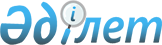 О бюджете города Шымкент на 2024-2026 годыРешение маслихата города Шымкент от 12 декабря 2023 года № 11/93-VIII
      Примечание ИЗПИ!
      Настоящее решение вводится в действие с 01.01.2024.
      В соответствии с пунктом 2 статьи 8, пунктом 2 статьи 75 Бюджетного кодекса Республики Казахстан, пунктом 1 статьи 6 Закона Республики Казахстан "О местном государственном управлении и самоуправлении в Республике Казахстан" и Законом Республики Казахстан "О республиканском бюджете на 2024 – 2026 годы", маслихат города Шымкент РЕШИЛ:
      1. Утвердить бюджет города Шымкент на 2024-2026 годы согласно приложениям 1, 2 и 3 к настоящему решению соответственно, в том числе на 2024 год в следующих объемах: 
      1) доходы – 686 842 805 тысяч тенге, в том числе:
      налоговые поступления – 354 419 056 тысяч тенге;
      неналоговые поступления – 13 211 702 тысяч тенге;
      поступления от продажи основного капитала – 19 138 115 тысяч тенге;
      поступление трансфертов – 300 073 932 тысяч тенге;
      2) затраты – 704 075 528 тысяч тенге;
      3) чистое бюджетное кредитование – 10 024 938 тысяч тенге;
      бюджетные кредиты – 10 865 000 тысяч тенге;
      погашение бюджетных кредитов – 840 062 тысяч тенге;
      4) сальдо по операциям с финансовыми активами – 0 тысяч тенге;
      5) дефицит (профицит) бюджета – - 27 257 661 тысячи тенге;
      6) финансирование дефицита (использование профицита) бюджета – 27 257 661 тысячи тенге.
      Сноска. Пункт 1 - в редакции решения маслихата города Шымкент от 04.05.2024 № 16/142-VIII (вводится в действие с 01.01.2024).


      2. Утвердить резерв акимата города на 2024 год в сумме 4 000 000 тысяч тенге.
      3. Утвердить перечень местных бюджетных программ, не подлежащих секвестру в процессе исполнения местных бюджетов на 2024 год согласно приложению 4 к настоящему решению.
      4. Утвердить перечень бюджетных программ районов в городе на 2024-2026 годы согласно приложению 5 к настоящему решению.
      5. Государственному учреждению "Аппарат маслихата города Шымкент" в установленном законодательством Республики Казахстан порядке обеспечить размещение настоящего решения на интернет-ресурсе маслихата города Шымкент после его официального опубликования.
      6. Настоящее решение вводится в действие с 1 января 2024 года. Бюджет города Шымкент на 2024 год
      Сноска. Приложение 1 - в редакции решения маслихата города Шымкент от 04.05.2024 № 16/142-VIII (вводится в действие с 01.01.2024). Бюджет города Шымкент на 2025 год Бюджет города Шымкент на 2026 год Перечень местных бюджетных программ, не подлежащих секвестру в процессе исполнения местных бюджетов на 2024 год Бюджетные программы районов в городе на 2024-2026 годы
      Сноска. Приложение 5 - в редакции решения маслихата города Шымкент от 04.05.2024 № 16/142-VIII (вводится в действие с 01.01.2024).
					© 2012. РГП на ПХВ «Институт законодательства и правовой информации Республики Казахстан» Министерства юстиции Республики Казахстан
				
      Председатель маслихата города Шымкент 

Б. Нарымбетов
Приложение 1 к решению
маслихата города
Шымкент от 12 декабря
2023 года № 11/93-VIIІ
 Категория 
 Категория 
 Категория 
 Категория 
Наименование 
Сумма, тысяч тенге
Класс
Класс
Класс
Сумма, тысяч тенге
Подкласс
Подкласс
Сумма, тысяч тенге
 1 
 1 
 1 
 1 
2
3
I. Доходы
686 842 805
1
Налоговые поступления
354 419 056
01
Подоходный налог
111 822 091
1
Корпоративный подоходный налог
35 000 000
2
Индивидуальный подоходный налог
76 822 091
03
Социальный налог
52 256 881
1
Социальный налог
52 256 881
04
Hалоги на собственность
22 896 265
1
Hалоги на имущество
15 140 691
3
Земельный налог
1 073 863
4
Hалог на транспортные средства
6 678 423
5
Единый земельный налог
3 288
05
Внутренние налоги на товары, работы и услуги
157 943 819
2
Акцизы
145 772 489
3
Поступления за использование природных и других ресурсов
2 120 192
4
Сборы за ведение предпринимательской и профессиональной деятельности
10 051 138
08
Обязательные платежи, взимаемые за совершение юридически значимых действий и (или) выдачу документов уполномоченными на то государственными органами или должностными лицами
9 500 000
1
Государственная пошлина
9 500 000
2
Неналоговые поступления
13 211 702
01
Доходы от государственной собственности
2 967 753
1
Поступления части чистого дохода государственных предприятий
15 400
3
Дивиденды на государственные пакеты акций, находящиеся в государственной собственности
2 025 899
4
Доходы на доли участия в юридических лицах, находящиеся в государственной собственности
7 677
5
Доходы от аренды имущества, находящегося в государственной собственности
880 300
7
Вознаграждения по кредитам, выданным из государственного бюджета
36 042
9
Прочие доходы от государственной собственности
2 435
04
Штрафы, пени, санкции, взыскания, налагаемые государственными учреждениями, финансируемыми из государственного бюджета, а также содержащимися и финансируемыми из бюджета (сметы расходов) Национального Банка Республики Казахстан 
9 950 000
1
Штрафы, пени, санкции, взыскания, налагаемые государственными учреждениями, финансируемыми из государственного бюджета, а также содержащимися и финансируемыми из бюджета (сметы расходов) Национального Банка Республики Казахстан, за исключением поступлений от организаций нефтяного сектора, в Фонд компенсации потерпевшим, Фонд поддержки инфраструктуры образования и Специальный государственный фонд
9 950 000
06
Прочие неналоговые поступления
293 949
1
Прочие неналоговые поступления
293 949
3
Поступления от продажи основного капитала
19 138 115
01
Продажа государственного имущества, закрепленного за государственными учреждениями
16 084 930
1
Продажа государственного имущества, закрепленного за государственными учреждениями
16 084 930
03
Продажа земли и нематериальных активов
3 053 185
1
Продажа земли
2 897 475
2
Продажа нематериальных активов
155 710
4
Поступления трансфертов
300 073 932
02
Трансферты из вышестоящих органов государственного управления
300 073 932
1
Трансферты из республиканского бюджета
300 073 932
Функциональная группа Наименование
Функциональная группа Наименование
Функциональная группа Наименование
Функциональная группа Наименование
Функциональная группа Наименование
Сумма, тысяч тенге
Функциональная подгруппа
Функциональная подгруппа
Функциональная подгруппа
Функциональная подгруппа
Сумма, тысяч тенге
Администратор бюджетных программ
Администратор бюджетных программ
Администратор бюджетных программ
Сумма, тысяч тенге
Программа
Программа
Сумма, тысяч тенге
1
1
1
1
2
3
II. Затраты
704 075 528
01
Государственные услуги общего характера
12 205 192
1
Представительные, исполнительные и другие органы, выполняющие общие функции государственного управления
4 899 857
111
Аппарат маслихата города республиканского значения, столицы
172 187
001
Услуги по обеспечению деятельности маслихата города республиканского значения, столицы
172 187
121
Аппарат акима города республиканского значения, столицы
2 613 881
001
Услуги по обеспечению деятельности акима города республиканского значения, столицы
1 988 714
003
 Капитальные расходы государственного органа 
19 951
007
Капитальные расходы подведомственных государственных учреждений и организаций
605 216
123
Аппарат акима района в городе
1 666 726
001
Услуги по обеспечению деятельности акима района в городе
1 660 000
022
Капитальные расходы государственного органа
6 726
305
Управление внутренней политики и по делам молодежи города республиканского значения, столицы
158 800
013
Обеспечение деятельности Ассамблеи народа Казахстана города республиканского значения, столицы
158 800
379
Ревизионная комиссия города республиканского значения, столицы
288 263
001
 Услуги по обеспечению деятельности ревизионной комиссии города республиканского значения, столицы 
288 263
2
Финансовая деятельность
2 139 615
356
Управление финансов города республиканского значения, столицы
1 985 192
001
Услуги по реализации государственной политики в области исполнения местного бюджета и управления коммунальной собственностью
209 140
003
Проведение оценки имущества в целях налогообложения
35 338
014
Капитальные расходы государственного органа 
9 714
028
Приобретение имущества в коммунальную собственность
1 731 000
366
Управление государственных закупок города республиканского значения, столицы
154 423
001
Услуги по реализации государственной политики в области государственных закупок на местном уровне
148 223
002
Капитальные расходы государственного органа
6 200
5
Планирование и статистическая деятельность
361 391
357
Управление экономики и бюджетного планирования города республиканского значения, столицы
361 391
001
 Услуги по реализации государственной политики в области формирования и развития экономической политики, системы государственного планирования 
337 811
004
Капитальные расходы государственного органа 
14 580
061
Экспертиза и оценка документации по вопросам бюджетных инвестиций и государственно-частного партнерства, в том числе концессии
9 000
9
Прочие государственные услуги общего характера
4 804 329
337
Управление контроля и качества городской среды города республиканского значения, столицы
334 590
001
Услуги по реализации государственной политики в сфере сельского хозяйства, труда, государственного архитектурно-строительного контроля, контроля за использованием и охраной земель на местном уровне
303 872
003
Капитальные расходы государственного органа 
30 718
344
Управление архитектуры, градостроительства и земельных отношений города республиканского значения, столицы
700 200
001
Услуги по реализации государственной политики в сфере архитектуры, градостроительства в области регулирования земельных отношений на местном уровне
700 200
369
Управление по делам религии города республиканского значения, столицы
286 818
001
Услуги по реализации государственной политики в области религиозной деятельности на местном уровне
180 554
005
Изучение и анализ религиозной ситуации в регионе
106 264
373
Управление строительства города республиканского значения, столицы
3 482 721
061
Развитие объектов государственных органов
3 482 721
02
Оборона
9 016 391
1
Военные нужды
1 088 656
515
Управление мобилизационной подготовки, территориальной и гражданской обороны города республиканского значения, столицы
1 088 656
003
Мероприятия в рамках исполнения всеобщей воинской обязанности
589 853
004
Подготовка территориальной обороны и территориальная оборона города республиканского значения, столицы
498 803
2
Организация работы по чрезвычайным ситуациям
7 927 735
303
Управление развития комфортной городской среды города республиканского значения, столицы
4 663 929
014
Предупреждение и ликвидация чрезвычайных ситуаций маcштаба города республиканского значения, столицы
4 663 929
373
Управление строительства города республиканского значения, столицы
1 378 442
030
Развитие объектов мобилизационной подготовки и чрезвычайных ситуаций
1 378 442
387
Территориальный орган, уполномоченных органов в области чрезвычайных ситуаций природного и техногенного характера, Гражданской обороны, финансируемый из бюджета города республиканского значения, столицы
1 310 039
003
Капитальные расходы территориального органа и подведомственных государственных учреждений
765 551
005
Предупреждение и ликвидация чрезвычайных ситуаций масштаба города республиканского значения, столицы
544 488
515
Управление мобилизационной подготовки, территориальной и гражданской обороны города республиканского значения, столицы
575 325
001
Услуги по реализации государственной политики на местном уровне в сфере мобилизационной подготовки, территориальной и гражданской обороны
69 275
005
Мобилизационная подготовка и мобилизация города республиканского значения, столицы
473 641
006
Предупреждение и ликвидация чрезвычайных ситуаций масштаба города республиканского значения, столицы
24 479
011
Капитальные расходы государственного органа
7 930
03
Общественный порядок, безопасность, правовая, судебная, уголовно-исполнительная деятельность
28 223 534
1
Правоохранительная деятельность
22 802 684
352
Исполнительный орган внутренних дел, финансируемый из бюджета города республиканского значения, столицы
21 996 629
001
Услуги по реализации государственной политики в области обеспечения охраны общественного порядка и безопасности на территории города республиканского значения, столицы
13 450 898
003
Поощрение граждан, участвующих в охране общественного порядка
3 152
007
Капитальные расходы государственного органа 
8 542 579
373
Управление строительства города республиканского значения, столицы
806 055
004
Развитие объектов органов внутренних дел 
806 055
9
Прочие услуги в области общественного порядка и безопасности
5 420 850
305
Управление внутренней политики и по делам молодежи города республиканского значения, столицы
369 965
004
Реализация мероприятий в сфере молодежной политики
369 965
348
Управление пассажирского транспорта и автомобильных дорог города республиканского значения, столицы
5 050 885
004
Обеспечение безопасности дорожного движения в населенных пунктах
5 050 885
04
Образование
287 211 300
1
Дошкольное воспитание и обучение
49 687 088
360
Управление образования города республиканского значения, столицы
49 687 088
034
Дошкольное воспитание и обучение
49 687 088
2
Начальное, основное среднее и общее среднее образование
202 826 813
360
Управление образования города республиканского значения, столицы
143 375 832
003
Общеобразовательное обучение
45 315 138
004
Общеобразовательное обучение по специальным образовательным программам
3 423 597
005
Общеобразовательное обучение одаренных детей в специализированных организациях образования
5 492 188
008
 Дополнительное образование для детей 
4 983 799
040
Реализация подушевого финансирования в государственных организациях среднего образования
84 161 110
373
Управление строительства города республиканского значения, столицы
45 830 649
028
Строительство и реконструкция объектов начального, основного среднего и общего среднего образования
624 310
069
Строительство и реконструкция объектов дополнительного образования
3 000 000
205
Строительство объектов начального, основного среднего и общего среднего образования в рамках пилотного национального проекта "Комфортная школа"
42 206 339
381
 Управление физической культуры и спорта города республиканского значения, столицы 
13 620 332
006
 Дополнительное образование для детей и юношества по спорту 
13 620 332
4
Техническое и профессиональное, послесреднее образование
26 458 598
353
Управление здравоохранения города республиканского значения, столицы
2 122 189
043
Подготовка специалистов в организациях технического и профессионального, послесреднего образования
2 088 407
044
Оказание социальной поддержки обучающимся по программам технического и профессионального, послесреднего образования
33 782
360
Управление образования города республиканского значения, столицы
24 260 248
024
Подготовка специалистов в организациях технического и профессионального образования
24 260 248
373
Управление строительства города республиканского значения, столицы
76 161
046
Строительство и реконструкция объектов технического, профессионального и послесреднего образования
76 161
5
Переподготовка и повышение квалификации специалистов
344 691
121
Аппарат акима города республиканского значения, столицы
9 624
019
Обучение участников избирательного процесса
9 624
353
Управление здравоохранения города республиканского значения, столицы
335 067
003
Повышение квалификации и переподготовка кадров
335 067
6
Высшее и послевузовское образование
15 207
360
Управление образования города республиканского значения, столицы
15 207
057
Подготовка специалистов с высшим, послевузовским образованием и оказание социальной поддержки обучающимся
15 207
9
Прочие услуги в области образования
7 878 903
360
Управление образования города республиканского значения, столицы
7 878 903
001
 Услуги по реализации государственной политики на местном уровне в области образования 
326 981
007
Приобретение и доставка учебников, учебно-методических комплексов для государственных учреждений образования города республиканского значения, столицы
676 498
009
Проведение школьных олимпиад, внешкольных мероприятий и конкурсов масштаба города республиканского значения, столицы
227 557
013
Обследование психического здоровья детей и подростков и оказание психолого-медико-педагогической консультативной помощи населению
1 640 204
014
Реабилитация и социальная адаптация детей и подростков с проблемами в развитии
436 885
021
Ежемесячные выплаты денежных средств опекунам (попечителям) на содержание ребенка-сироты (детей-сирот), и ребенка (детей), оставшегося без попечения родителей
279 115
027
Выплата единовременных денежных средств казахстанским гражданам, усыновившим (удочерившим) ребенка (детей)-сироту и ребенка (детей), оставшегося без попечения родителей
2 769
029
Методическая работа
500 995
067
Капитальные расходы подведомственных государственных учреждений и организаций
3 656 637
080
Реализация инициативы Фонда Нурсултана Назарбаева на выявление и поддержку талантов "EL UMITI"
131 262
05
Здравоохранение
16 159 518
2
Охрана здоровья населения
3 654 143
353
Управление здравоохранения города республиканского значения, столицы
3 483 072
006
Услуги по охране материнства и детства
334 904
007
Пропаганда здорового образа жизни
30 182
041
Дополнительное обеспечение гарантированного объема бесплатной медицинской помощи по решению местных представительных органов города республиканского значения, столицы
3 117 471
042
Проведение медицинской организацией мероприятий, снижающих половое влечение, осуществляемые на основании решения суда
515
373
Управление строительства города республиканского значения, столицы
171 071
038
Строительство и реконструкция объектов здравоохранения
171 071
03
Специализированная медицинская помощь
3 853 036
353
Управление здравоохранения города республиканского значения, столицы
3 853 036
027
Централизованный закуп и хранение вакцин и других медицинских иммунобиологических препаратов для проведения иммунопрофилактики населения
3 853 036
04
Поликлиники
378 742
353
Управление здравоохранения города республиканского значения, столицы
378 742
039
Оказание амбулаторно-поликлинических услуг и медицинских услуг субъектами сельского здравоохранения, за исключением оказываемой за счет средств республиканского бюджета, и оказание услуг Call-центрами
378 742
9
Прочие услуги в области здравоохранения
8 273 597
353
Управление здравоохранения города республиканского значения, столицы
8 273 597
001
Услуги по реализации государственной политики на местном уровне в области здравоохранения
191 026
008
Реализация мероприятий по профилактике и борьбе со СПИД в Республике Казахстан
143 443
016
Обеспечение граждан бесплатным или льготным проездом за пределы населенного пункта на лечение
39 699
018
Информационно-аналитические услуги в области здравоохранения
62 330
030
Капитальные расходы государственного органа
1 600
033
Капитальные расходы медицинских организаций здравоохранения
7 835 499
06
Социальная помощь и социальное обеспечение
39 629 760
1
Социальное обеспечение
7 914 260
333
Управление занятости и социальной защиты города республиканского значения, столицы
6 096 979
002
Предоставление специальных социальных услуг для престарелых и лиц с инвалидностью в медико-социальных учреждениях (организациях) общего типа, в центрах оказания специальных социальных услуг, в центрах социального обслуживания
2 135 843
020
Предоставление специальных социальных услуг для лиц с инвалидностью с психоневрологическими заболеваниями, в психоневрологических медико-социальных учреждениях (организациях), в центрах оказания специальных социальных услуг, в центрах социального обслуживания
1 605 578
022
Предоставление специальных социальных услуг для детей с инвалидностью с психоневрологическими патологиями в детских психоневрологических медико-социальных учреждениях (организациях), в центрах оказания специальных социальных услуг, в центрах социального обслуживания
1 387 312
023
Субсидирование затрат работодателя на создание специальных рабочих мест для трудоустройства лиц с инвалидностью
1 108
064
Обеспечение деятельности центров трудовой мобильности и карьерных центров по социальной поддержке граждан по вопросам занятости
967 138
360
Управление образования города республиканского значения, столицы
799 281
016
Социальное обеспечение сирот, детей, оставшихся без попечения родителей
606 379
037
Социальная реабилитация
192 902
373
Управление строительства города республиканского значения, столицы
1 018 000
039
Строительство и реконструкция объектов социального обеспечения
1 018 000
2
Социальная помощь
29 891 531
333
Управление занятости и социальной защиты города республиканского значения, столицы
29 891 531
003
Программа занятости
9 339 774
004
Государственная адресная социальная помощь
7 078 351
006
Реализация мероприятий по социальной защите населения
162 943
007
Оказание жилищной помощи
34 864
008
Социальная помощь отдельным категориям нуждающихся граждан по решениям местных представительных органов
1 985 714
009
Социальная поддержка лиц с инвалидностью
4 314 246
015
Обеспечение нуждающихся лиц с инвалидностью обязательными гигиеническими средствами, предоставление социальных услуг индивидуального помощника для лиц с инвалидностью первой группы, имеющих затруднение в передвижении, и специалиста жестового языка для лиц с инвалидностью по слуху в соответствии с индивидуальной программой реабилитации лица с инвалидностью
6 688 962
016
Социальная адаптация лиц, не имеющих определенного местожительства
286 677
9
Прочие услуги в области социальной помощи и социального обеспечения
1 823 969
306
Управление государственной инспекции труда города республиканского значения, столицы
126 277
001
Услуги по реализации государственной политики в области регулирования трудовых отношений на местном уровне
115 537
003
Капитальные расходы государственного органа
10 740
307
Управление жилья города республиканского значения, столицы
200 000
068
Предоставление жилищных сертификатов как социальная помощь
200 000
333
Управление занятости и социальной защиты города республиканского значения, столицы
1 497 692
001
Услуги по реализации государственной политики на местном уровне в области обеспечения занятости и реализации социальных программ для населения на местном уровне
503 516
013
Оплата услуг по зачислению, выплате и доставке пособий и других социальных выплат
21 439
019
Размещение государственного социального заказа в неправительственных организациях
276 759
028
Услуги лицам из групп риска, попавшим в сложную ситуацию вследствие насилия или угрозы насилия
164 830
032
Капитальные расходы подведомственных государственных учреждений и организаций
210 814
044
Реализация миграционных мероприятий на местном уровне
78 423
053
Услуги по замене и настройке речевых процессоров к кохлеарным имплантам
231 420
066
Оплата услуг поверенному агенту по предоставлению бюджетных кредитов для содействия предпринимательской инициативе молодежи
10 491
07
Жилищно-коммунальное хозяйство
143 650 709
1
Жилищное хозяйство
89 253 547
307
Управление жилья города республиканского значения, столицы
776 332
001
Услуги по реализации государственной политики по вопросам жилья, в области жилищного фонда на местном уровне
213 971
025
Мероприятия, направленные на поддержание сейсмоустойчивости жилых зданий, расположенных в сейсмоопасных регионах Республики Казахстан
10 000
054
Выплаты отдельным категориям граждан за жилище, арендуемое в частном жилищном фонде
552 361
309
Управление энергетики и развития инфраструктуры города республиканского значения, столицы
7 150 630
008
Проектирование, развитие и (или) обустройство инженерно-коммуникационной инфраструктуры
7 150 630
373
Управление строительства города республиканского значения, столицы
81 326 585
012
Проектирование и (или) строительство, реконструкция жилья коммунального жилищного фонда
41 935 572
017
Проектирование, развитие и (или) обустройство инженерно-коммуникационной инфраструктуры
4 427 176
035
Развитие объектов сельского хозяйства
36 910
098
Приобретение жилья коммунального жилищного фонда
34 926 927
2
Коммунальное хозяйство
22 140 950
303
Управление развития комфортной городской среды города республиканского значения, столицы
105 121
017
Развитие благоустройства города
105 121
309
Управление энергетики и развития инфраструктуры города республиканского значения, столицы
17 955 072
001
Услуги по реализации государственной политики на местном уровне в области энергетики и развития инфраструктуры
274 159
005
Развитие коммунального хозяйства
1 595 944
007
Развитие системы водоснабжения и водоотведения
13 508 443
027
Организация эксплуатации сетей газификации, находящихся в коммунальной собственности города республиканского значения, столицы
96 526
028
Организация эксплуатации тепловых сетей, находящихся в коммунальной собственности города республиканского значения, столицы
2 480 000
373
Управление строительства города республиканского значения, столицы
4 080 757
013
Развитие благоустройства города
4 080 757
3
Благоустройство населенных пунктов
32 256 212
123
Аппарат акима района в городе
22 071 193
008
Освещение улиц населенных пунктов
31 036
009
Обеспечение санитарии населенных пунктов
9 524 145
011
Благоустройство и озеленение населенных пунктов
12 516 012
303
Управление развития комфортной городской среды города республиканского значения, столицы
6 422 707
018
Благоустройство и озеленение города
6 422 707
307
Управление жилья города республиканского значения, столицы
1 500 000
011
Благоустройство и озеленение города
1 500 000
309
Управление энергетики и развития инфраструктуры города республиканского значения, столицы
2 147 264
037
Освещение улиц населенных пунктов
2 147 264
349
 Управление сельского хозяйства и ветеринарии города республиканского значения, столицы 
115 048
004
Обеспечение санитарии населенных пунктов
115 048
08
Культура, спорт, туризм и информационное пространство
30 710 060
1
Деятельность в области культуры
14 513 400
123
Аппарат акима района в городе
100 000
006
Поддержка культурно-досуговой работы на местном уровне
100 000
303
Управление развития комфортной городской среды города республиканского значения, столицы
1 276 177
010
Обеспечение функционирования зоопарков и дендропарков
1 276 177
312
Управление культуры, развития языков и архивов города республиканского значения, столицы
11 929 699
001
Услуги по реализации государственной политики на местном уровне в области культуры, развития языков и архивов города
129 351
003
Развитие государственного языка и других языков народа Казахстана
95 445
005
Обеспечение сохранности историко-культурного наследия и доступа к ним
793 130
006
Поддержка культурно-досуговой работы
5 909 411
007
Поддержка театрального и музыкального искусства
2 528 848
011
Капитальные расходы государственного органа
4 053
020
Реализация социально-значимых мероприятий местного значения в сфере культуры
650 004
032
Капитальные расходы подведомственных государственных учреждений и организаций
1 819 457
373
Управление строительства города республиканского значения, столицы
1 207 524
014
Развитие объектов культуры
1 207 524
2
Спорт
10 667 923
373
Управление строительства города республиканского значения, столицы
666 800
015
Развитие объектов спорта
666 800
381
 Управление физической культуры и спорта города республиканского значения, столицы 
10 001 123
001
Услуги по реализации государственной политики на местном уровне в сфере физической культуры и спорта
117 442
002
Проведение спортивных соревнований на местном уровне
59 092
003
Подготовка и участие членов сборных команд по различным видам спорта на республиканских и международных спортивных соревнованиях
9 603 964
032
Капитальные расходы подведомственных государственных учреждений и организаций
220 625
3
Информационное пространство
5 134 482
305
Управление внутренней политики и по делам молодежи города республиканского значения, столицы
2 103 043
001
Услуги по реализации государственной политики по вопросам внутренней и молодежной политики на местном уровне
868 110
003
Капитальные расходы государственного органа
902
005
Услуги по проведению государственной информационной политики
1 220 070
312
Управление культуры, развития языков и архивов города республиканского значения, столицы
1 677 650
008
Обеспечение функционирования городских библиотек
1 505 918
009
Обеспечение сохранности архивного фонда
171 732
313
Управление цифровизации города республиканского значения, столицы
1 353 789
001
Услуги по реализации государственной политики на местном уровне в области цифровизации
1 312 301
009
Капитальные расходы государственного органа
41 488
4
Туризм
394 255
514
Управление туризма, внешних связей и креативной индустрии города республиканского значения, столицы
394 255
001
Услуги по реализации государственной политики на местном уровне в сфере туризма, внешних связей и креативной индустрии
227 225
003
Регулирование туристской деятельности
145 341
004
Капитальные расходы государственного органа
7 695
074
Субсидирование части затрат субъектов предпринимательства на содержание санитарно-гигиенических узлов
13 994
09
Топливно-энергетический комплекс и недропользование
14 216 472
1
Топливо и энергетика
7 000 946
309
Управление энергетики и развития инфраструктуры города республиканского значения, столицы
7 000 946
012
Развитие теплоэнергетической системы
7 000 946
9
Прочие услуги в области топливно-энергетического комплекса и недропользования
7 215 526
309
Управление энергетики и развития инфраструктуры города республиканского значения, столицы
7 215 526
029
Развитие газотранспортной системы 
7 215 526
10
Сельское, водное, лесное, рыбное хозяйство, особо охраняемые природные территории, охрана окружающей среды и животного мира, земельные отношения
10 617 119
1
Сельское хозяйство
3 985 935
349
 Управление сельского хозяйства и ветеринарии города республиканского значения, столицы 
3 985 935
001
Услуги по реализации государственной политики на местном уровне в сфере сельского хозяйства и ветеринарии
226 918
002
Субсидирование развития семеноводства
20 480
006
Субсидирование стоимости пестицидов, биоагентов (энтомофагов), предназначенных для проведения обработки против вредных и особо опасных вредных организмов с численностью выше экономического порога вредоносности и карантинных объектов
600
008
Организация санитарного убоя больных животных
454
010
Обеспечение функционирования скотомогильников (биотермических ям)
876
016
Проведение противоэпизоотических мероприятий
326 407
017
Проведение ветеринарных мероприятий по энзоотическим болезням животных
71 091
018
Проведение мероприятий по идентификации сельскохозяйственных животных
4 582
020
Субсидирование повышения урожайности и качества продукции растениеводства, удешевление стоимости горюче-смазочных материалов и других товарно-материальных ценностей, необходимых для проведения весенне-полевых и уборочных работ, путем субсидирования производства приоритетных культур
767 831
021
Мероприятия по борьбе с вредными организмами сельскохозяйственных культур
5 020
025
Организация отлова и уничтожения бродячих собак и кошек
98 285
027
Обезвреживание пестицидов (ядохимикатов)
671
029
Услуги по транспортировке ветеринарных препаратов до пункта временного хранения
2 856
030
Централизованный закуп ветеринарных препаратов по профилактике и диагностике энзоотических болезней животных, услуг по их профилактике и диагностике, организация их хранения и транспортировки (доставки)
35 664
033
Возмещение владельцам стоимости обезвреженных (обеззараженных) и переработанных без изъятия животных, продукции и сырья животного происхождения, представляющих опасность для здоровья животных и человека
5 859
044
Субсидирование стоимости удобрений (за исключением органических)
122 146
052
Закуп изделий и атрибутов ветеринарного назначения для проведения идентификации сельскохозяйственных животных
6 162
053
Субсидирование развития племенного животноводства, повышение продуктивности и качества продукции животноводства
1 071 773
056
Субсидирование ставок вознаграждения при кредитовании, а также лизинге на приобретение сельскохозяйственных животных, техники и технологического оборудования
392 628
057
Субсидирование затрат перерабатывающих предприятий на закуп сельскохозяйственной продукции для производства продуктов ее глубокой переработки в сфере животноводства
825 632
2
Водное хозяйство
1 291 088
303
Управление развития комфортной городской среды города республиканского значения, столицы
1 291 088
009
Обеспечение функционирования водохозяйственных сооружений, находящихся в коммунальной собственности
1 291 088
3
Лесное хозяйство
330 134
303
Управление развития комфортной городской среды города республиканского значения, столицы
330 134
 021
Охрана, защита, воспроизводство лесов и лесоразведение
330 134
4
Рыбное хозяйство
29 000
349
Управление сельского хозяйства и ветеринарии города республиканского значения, столицы 
29 000
005
Cубсидирование повышения продуктивности и качества товарного рыбоводства
29 000
5
Охрана окружающей среды
209 053
303
Управление развития комфортной городской среды города республиканского значения, столицы
209 053
001
Услуги по реализации государственной политики в сфере охраны окружающей среды на местном уровне
168 053
032
Капитальные расходы подведомственных государственных учреждений и организаций
41 000
6
Земельные отношения
4 582 001
344
Управление архитектуры, градостроительства и земельных отношений города республиканского значения, столицы
4 582 001
004
Регулирование земельных отношений
217 655
010
Изъятие, в том числе путем выкупа, земельных участков для государственных надобностей и связанное с этим отчуждение недвижимого имущества
4 364 346
9
Прочие услуги в области сельского, водного, лесного, рыбного хозяйства, охраны окружающей среды и земельных отношений
189 908
349
 Управление сельского хозяйства и ветеринарии города республиканского значения, столицы 
189 908
060
Временное содержание безнадзорных и бродячих животных
133 688
061
Идентификация безнадзорных и бродячих животных
6 720
062
Вакцинация и стерилизация бродячих животных
49 500
11
Промышленность, архитектурная, градостроительная и строительная деятельность
4 677 696
2
Архитектурная, градостроительная и строительная деятельность
4 677 696
344
Управление архитектуры, градостроительства и земельных отношений города республиканского значения, столицы
360 079
002
Разработка генеральных планов застройки населенных пунктов
360 079
373
Управление строительства города республиканского значения, столицы
4 317 617
001
Услуги по реализации государственной политики на местном уровне в области строительства
220 902
003
 Капитальные расходы государственного органа 
4 096 715
12
Транспорт и коммуникации
69 054 622
1
Автомобильный транспорт
34 586 841
348
Управление пассажирского транспорта и автомобильных дорог города республиканского значения, столицы
34 586 841
007
Развитие транспортной инфраструктуры
11 465 163
010
Капитальный и средний ремонт автомобильных дорог улиц населенных пунктов
8 953 548
016
Обеспечение функционирования автомобильных дорог
14 168 130
9
Прочие услуги в сфере транспорта и коммуникаций
34 467 781
348
Управление пассажирского транспорта и автомобильных дорог города республиканского значения, столицы
34 467 781
001
Услуги по реализации государственной политики в сфере пассажирского транспорта и автомобильных дорог на местном уровне
958 154
003
 Капитальные расходы государственного органа 
8 848
006
Обеспечение мониторинга и контроля работ общественного транспорта
223 939
009
Субсидирование пассажирских перевозок по социально значимым внутренним сообщениям
33 276 840
13
Прочие
34 160 762
1
Регулирование экономической деятельности
5 498 398
309
Управление энергетики и развития инфраструктуры города республиканского значения, столицы
5 498 398
040
Развитие инфраструктуры специальных экономических зон, индустриальных зон, индустриальных парков
5 498 398
3
Поддержка предпринимательской деятельности и защита конкуренции
3 429 820
309
Управление энергетики и развития инфраструктуры города республиканского значения, столицы
32 949
020
Развитие индустриальной инфраструктуры в рамках мер государственной поддержки субъектов предпринимательства 
32 949
393
Управление предпринимательства и индустриально-инновационного развития города республиканского значения, столицы
3 396 871
005
Поддержка субъектов предпринимательства 
150 000
008
Поддержка предпринимательской деятельности
174 293
017
Субсидирование процентной ставки по кредитам субъектов предпринимательства 
2 826 578
018
Частичное гарантирование кредитов субъектов предпринимательства 
200 000
082
Предоставление государственных грантов субъектам предпринимательства для реализации бизнес-идей 
46 000
9
Прочие
25 232 544
123
Аппарат акима района в городе
165 870
096
Выполнение государственных обязательств по проектам государственно-частного партнерства 
165 870
303
Управление развития комфортной городской среды города республиканского значения, столицы
14 594 220
096
Выполнение государственных обязательств по проектам государственно-частного партнерства 
14 594 220
309
Управление энергетики и развития инфраструктуры города республиканского значения, столицы
4 380 246
096
Выполнение государственных обязательств по проектам государственно-частного партнерства 
4 380 246
348
Управление пассажирского транспорта и автомобильных дорог города республиканского значения, столицы
37 347
096
Выполнение государственных обязательств по проектам государственно-частного партнерства 
37 347
353
Управление здравоохранения города республиканского значения, столицы
1 042 861
096
Выполнение государственных обязательств по проектам государственно-частного партнерства 
1 042 861
356
Управление финансов города республиканского значения, столицы
4 000 000
013
 Резерв местного исполнительного органа города республиканского значения, столицы 
4 000 000
357
Управление экономики и бюджетного планирования города республиканского значения, столицы
16 788
003
Разработка или корректировка, а также проведение необходимых экспертиз технико-экономических обоснований местных бюджетных инвестиционных проектов и конкурсных документаций проектов государственно-частного партнерства, концессионных проектов, консультативное сопровождение проектов государственно-частного партнерства и концессионных проектов
16 788
360
Управление образования города республиканского значения, столицы
212 255
096
Выполнение государственных обязательств по проектам государственно-частного партнерства 
212 255
381
 Управление физической культуры и спорта города республиканского значения, столицы 
446 486
096
Выполнение государственных обязательств по проектам государственно-частного партнерства 
446 486
393
Управление предпринимательства и индустриально-инновационного развития города республиканского значения, столицы
336 471
001
Услуги по реализации государственной политики на местном уровне в области развития предпринимательства и индустриально-инновационного развития
324 198
003
 Капитальные расходы государственного органа 
12 273
14
Обслуживание долга
4 488 419
1
Обслуживание долга
4 488 419
356
Управление финансов города республиканского значения, столицы
4 488 419
005
Обслуживание долга местных исполнительных органов
4 486 052
018
Обслуживание долга местных исполнительных органов по выплате вознаграждений и иных платежей по займам из республиканского бюджета
2 367
15
Трансферты
53 974
1
Трансферты
53 974
356
Управление финансов города республиканского значения, столицы
53 974
006
Возврат неиспользованных (недоиспользованных) целевых трансфертов
42
024
Целевые текущие трансферты из нижестоящего бюджета на компенсацию потерь вышестоящего бюджета в связи с изменением законодательства
20 389
053
Возврат сумм неиспользованных (недоиспользованных) целевых трансфертов, выделенных из республиканского бюджета за счет целевого трансферта из Национального фонда Республики Казахстан
33 543
III. Чистое бюджетное кредитование
10 024 938
Функциональная группа Наименование
Функциональная группа Наименование
Функциональная группа Наименование
Функциональная группа Наименование
Функциональная группа Наименование
Сумма, тысяч тенге
Функциональная подгруппа
Функциональная подгруппа
Функциональная подгруппа
Функциональная подгруппа
Сумма, тысяч тенге
Администратор бюджетных программ
Администратор бюджетных программ
Администратор бюджетных программ
Сумма, тысяч тенге
Программа
Программа
Сумма, тысяч тенге
Бюджетные кредиты
10 865 000
06
Социальная помощь и социальное обеспечение
1 365 000
9
Прочие услуги в области социальной помощи и социального обеспечения
1 365 000
333
Управление занятости и социальной защиты города республиканского значения, столицы
1 365 000
063
Предоставление бюджетных кредитов для содействия предпринимательской инициативе молодежи
1 365 000
07
Жилищно-коммунальное хозяйство
5 000 000
1
Жилищное хозяйство
5 000 000
307 
Управление жилья города республиканского значения, столицы
5 000 000
012
Бюджетное кредитование АО "Жилищный строительный сберегательный банк "Отбасы банк" для предоставления предварительных и промежуточных жилищных займов
5 000 000
10
Сельское, водное, лесное, рыбное хозяйство, особо охраняемые природные территории, охрана окружающей среды и животного мира, земельные отношения
4 500 000
1
Сельское хозяйство
4 500 000
349
 Управление сельского хозяйства и ветеринарии города республиканского значения, столицы 
4 500 000
092
Кредитование инвестиционных проектов в агропромышленном комплексе
4 500 000
 Категория 
 Категория 
 Категория 
 Категория 
Наименование 
Сумма, тысяч тенге
Класс
Класс
Класс
Сумма, тысяч тенге
Подкласс
Подкласс
Сумма, тысяч тенге
Погашение бюджетных кредитов
840 062
5
Погашение бюджетных кредитов
840 062
01
Погашение бюджетных кредитов
840 062
1
Погашение бюджетных кредитов, выданных из государственного бюджета
840 062
IV. Сальдо по операциям с финансовыми активами
0
V. Дефицит (профицит) бюджета
-27 257 661
VI. Финансирование дефицита (использование профицита) бюджета
27 257 661Приложение 2 к решению
маслихата города
Шымкент от 12 декабря
2023 года № 11/93-VIIІ
 Категория 
 Категория 
 Категория 
 Категория 
Наименование 
Сумма, тысяч тенге
Класс
Класс
Класс
Сумма, тысяч тенге
Подкласс
Подкласс
Сумма, тысяч тенге
 1 
 1 
 1 
 1 
2
3
I. Доходы
634 609 104
1
Налоговые поступления
328 458 239
01
Подоходный налог
102 117 900
1
Корпоративный подоходный налог
34 614 300
2
Индивидуальный подоходный налог
67 503 600
03
Социальный налог
43 825 325
1
Социальный налог
43 825 325
04
Hалоги на собственность
23 121 012
1
Hалоги на имущество
15 119 609
3
Земельный налог
1 138 295
4
Hалог на транспортные средства
6 859 623
5
Единый земельный налог
3 485
05
Внутренние налоги на товары, работы и услуги
151 906 002
2
Акцизы
146 710 000
3
Поступления за использование природных и других ресурсов
1 815 816
4
Сборы за ведение предпринимательской и профессиональной деятельности
3 380 186
08
Обязательные платежи, взимаемые за совершение юридически значимых действий и (или) выдачу документов уполномоченными на то государственными органами или должностными лицами
7 488 000
1
Государственная пошлина
7 488 000
2
Неналоговые поступления
2 029 558
01
Доходы от государственной собственности
1 993 558
1
Поступления части чистого дохода государственных предприятий
15 500
3
Дивиденды на государственные пакеты акций, находящиеся в государственной собственности
1 143 729
4
Доходы на доли участия в юридических лицах, находящиеся в государственной собственности
8 407
5
Доходы от аренды имущества, находящегося в государственной собственности
823 830
7
Вознаграждения по кредитам, выданным из государственного бюджета
2 092
06
Прочие неналоговые поступления
36 000
1
Прочие неналоговые поступления
36 000
3
Поступления от продажи основного капитала
3 062 528
03
Продажа земли и нематериальных активов
3 062 528
1
Продажа земли
2 897 475
2
Продажа нематериальных активов
165 053
4
Поступления трансфертов
301 058 779
02
Трансферты из вышестоящих органов государственного управления
301 058 779
1
Трансферты из республиканского бюджета
301 058 779
Функциональная группа Наименование
Функциональная группа Наименование
Функциональная группа Наименование
Функциональная группа Наименование
Функциональная группа Наименование
Сумма, тысяч тенге
Функциональная подгруппа
Функциональная подгруппа
Функциональная подгруппа
Функциональная подгруппа
Сумма, тысяч тенге
Администратор бюджетных программ
Администратор бюджетных программ
Администратор бюджетных программ
Сумма, тысяч тенге
Программа
Программа
Сумма, тысяч тенге
1
1
1
1
2
3
II. Затраты
630 136 604
01
Государственные услуги общего характера
8 446 596
1
Представительные, исполнительные и другие органы, выполняющие общие функции государственного управления
3 727 930
111
Аппарат маслихата города республиканского значения, столицы
160 744
001
Услуги по обеспечению деятельности маслихата города республиканского значения, столицы
160 744
121
Аппарат акима города республиканского значения, столицы
1 439 064
001
Услуги по обеспечению деятельности акима города республиканского значения, столицы
1 439 064
123
Аппарат акима района в городе
1 686 923
001
Услуги по обеспечению деятельности акима района в городе
1 686 923
305
Управление внутренней политики и по делам молодежи города республиканского значения, столицы
146 298
013
Обеспечение деятельности Ассамблеи народа Казахстана города республиканского значения, столицы
146 298
379
Ревизионная комиссия города республиканского значения, столицы
294 901
001
 Услуги по обеспечению деятельности ревизионной комиссии города республиканского значения, столицы 
294 901
2
Финансовая деятельность
364 637
356
Управление финансов города республиканского значения, столицы
247 863
001
Услуги по реализации государственной политики в области исполнения местного бюджета и управления коммунальной собственностью
211 112
003
Проведение оценки имущества в целях налогообложения
36 751
366
Управление государственных закупок города республиканского значения, столицы
116 774
001
Услуги по реализации государственной политики в области государственных закупок на местном уровне
116 774
5
Планирование и статистическая деятельность
355 476
357
Управление экономики и бюджетного планирования города республиканского значения, столицы
355 476
001
 Услуги по реализации государственной политики в области формирования и развития экономической политики, системы государственного планирования 
346 476
061
Экспертиза и оценка документации по вопросам бюджетных инвестиций и государственно-частного партнерства, в том числе концессии
9 000
9
Прочие государственные услуги общего характера
3 998 553
337
Управление контроля и качества городской среды города республиканского значения, столицы
188 055
001
Услуги по реализации государственной политики в сфере сельского хозяйства, труда, государственного архитектурно-строительного контроля, контроля за использованием и охраной земель на местном уровне
188 055
344
Управление архитектуры, градостроительства и земельных отношений города республиканского значения, столицы
519 979
001
Услуги по реализации государственной политики в сфере архитектуры, градостроительства в области регулирования земельных отношений на местном уровне
519 979
369
Управление по делам религии города республиканского значения, столицы
223 024
001
Услуги по реализации государственной политики в области религиозной деятельности на местном уровне
132 503
005
Изучение и анализ религиозной ситуации в регионе
90 521
373
Управление строительства города республиканского значения, столицы
3 067 495
061
Развитие объектов государственных органов
3 067 495
02
Оборона
4 529 580
1
Военные нужды
399 179
515
Управление мобилизационной подготовки, территориальной и гражданской обороны города республиканского значения, столицы
399 179
003
Мероприятия в рамках исполнения всеобщей воинской обязанности
334 805
004
Подготовка территориальной обороны и территориальная оборона города республиканского значения, столицы
64 374
2
Организация работы по чрезвычайным ситуациям
4 130 401
373
Управление строительства города республиканского значения, столицы
3 923 115
030
Развитие объектов мобилизационной подготовки и чрезвычайных ситуаций
3 923 115
515
Управление мобилизационной подготовки, территориальной и гражданской обороны города республиканского значения, столицы
207 286
001
Услуги по реализации государственной политики на местном уровне в сфере мобилизационной подготовки, территориальной и гражданской обороны
60 256
005
Мобилизационная подготовка и мобилизация города республиканского значения, столицы
116 832
006
Предупреждение и ликвидация чрезвычайных ситуаций масштаба города республиканского значения, столицы
30 198
03
Общественный порядок, безопасность, правовая, судебная, уголовно-исполнительная деятельность
13 309 653
1
Правоохранительная деятельность
12 346 084
352
Исполнительный орган внутренних дел, финансируемый из бюджета города республиканского значения, столицы
12 346 084
001
Услуги по реализации государственной политики в области обеспечения охраны общественного порядка и безопасности на территории города республиканского значения, столицы
12 342 806
003
Поощрение граждан, участвующих в охране общественного порядка
3 278
9
Прочие услуги в области общественного порядка и безопасности
963 569
305
Управление внутренней политики и по делам молодежи города республиканского значения, столицы
241 169
004
Реализация мероприятий в сфере молодежной политики
241 169
348
Управление пассажирского транспорта и автомобильных дорог города республиканского значения, столицы
722 400
004
Обеспечение безопасности дорожного движения в населенных пунктах
722 400
04
Образование
305 163 169
1
Дошкольное воспитание и обучение
45 372 247
360
Управление образования города республиканского значения, столицы
45 372 247
034
Дошкольное воспитание и обучение
45 372 247
2
Начальное, основное среднее и общее среднее образование
229 168 785
360
Управление образования города республиканского значения, столицы
145 823 109
003
Общеобразовательное обучение
46 404 086
004
Общеобразовательное обучение по специальным образовательным программам
3 485 906
005
Общеобразовательное обучение одаренных детей в специализированных организациях образования
5 594 374
008
 Дополнительное образование для детей 
5 037 726
040
Реализация подушевого финансирования в государственных организациях среднего образования
85 301 017
373
Управление строительства города республиканского значения, столицы
71 358 358
028
Строительство и реконструкция объектов начального, основного среднего и общего среднего образования
17 809 445
069
Строительство и реконструкция объектов дополнительного образования
7 947 931
205
Строительство объектов начального, основного среднего и общего среднего образования в рамках пилотного национального проекта "Комфортная школа"
45 600 982
381
 Управление физической культуры и спорта города республиканского значения, столицы 
11 987 318
006
 Дополнительное образование для детей и юношества по спорту 
11 987 318
4
Техническое и профессиональное, послесреднее образование
23 526 031
353
Управление здравоохранения города республиканского значения, столицы
2 183 487
043
Подготовка специалистов в организациях технического и профессионального, послесреднего образования
2 147 996
044
Оказание социальной поддержки обучающимся по программам технического и профессионального, послесреднего образования
35 491
360
Управление образования города республиканского значения, столицы
21 342 544
024
Подготовка специалистов в организациях технического и профессионального образования
21 342 544
5
Переподготовка и повышение квалификации специалистов
37 740
353
Управление здравоохранения города республиканского значения, столицы
37 740
003
Повышение квалификации и переподготовка кадров
37 740
9
Прочие услуги в области образования
7 058 366
360
Управление образования города республиканского значения, столицы
7 058 366
001
 Услуги по реализации государственной политики на местном уровне в области образования 
370 473
009
Проведение школьных олимпиад, внешкольных мероприятий и конкурсов масштаба города республиканского значения, столицы
233 483
013
Обследование психического здоровья детей и подростков и оказание психолого-медико-педагогической консультативной помощи населению
1 667 376
014
Реабилитация и социальная адаптация детей и подростков с проблемами в развитии
438 433
021
Ежемесячные выплаты денежных средств опекунам (попечителям) на содержание ребенка-сироты (детей-сирот), и ребенка (детей), оставшегося без попечения родителей
290 280
027
Выплата единовременных денежных средств казахстанским гражданам, усыновившим (удочерившим) ребенка (детей)-сироту и ребенка (детей), оставшегося без попечения родителей
2 880
029
Методическая работа
508 565
067
Капитальные расходы подведомственных государственных учреждений и организаций
3 410 364
080
Реализация инициативы Фонда Нурсултана Назарбаева на выявление и поддержку талантов "EL UMITI"
136 512
05
Здравоохранение
11 761 527
2
Охрана здоровья населения
2 333 458
353
Управление здравоохранения города республиканского значения, столицы
1 411 618
006
Услуги по охране материнства и детства
324 268
007
Пропаганда здорового образа жизни
30 182
041
Дополнительное обеспечение гарантированного объема бесплатной медицинской помощи по решению местных представительных органов города республиканского значения, столицы
1 056 653
042
Проведение медицинской организацией мероприятий, снижающих половое влечение, осуществляемые на основании решения суда
515
373
Управление строительства города республиканского значения, столицы
921 840
038
Строительство и реконструкция объектов здравоохранения
921 840
03
Специализированная медицинская помощь
3 901 748
353
Управление здравоохранения города республиканского значения, столицы
3 901 748
027
Централизованный закуп и хранение вакцин и других медицинских иммунобиологических препаратов для проведения иммунопрофилактики населения
3 901 748
04
Поликлиники
388 765
353
Управление здравоохранения города республиканского значения, столицы
388 765
039
Оказание амбулаторно-поликлинических услуг и медицинских услуг субъектами сельского здравоохранения, за исключением оказываемой за счет средств республиканского бюджета, и оказание услуг Call-центрами
388 765
9
Прочие услуги в области здравоохранения
5 137 556
353
Управление здравоохранения города республиканского значения, столицы
5 137 556
001
Услуги по реализации государственной политики на местном уровне в области здравоохранения
182 892
008
Реализация мероприятий по профилактике и борьбе со СПИД в Республике Казахстан
143 481
016
Обеспечение граждан бесплатным или льготным проездом за пределы населенного пункта на лечение
41 088
018
Информационно-аналитические услуги в области здравоохранения
59 623
033
Капитальные расходы медицинских организаций здравоохранения
4 710 472
06
Социальная помощь и социальное обеспечение
52 673 130
1
Социальное обеспечение
12 298 706
333
Управление занятости и социальной защиты города республиканского значения, столицы
6 088 290
002
Предоставление специальных социальных услуг для престарелых и лиц с инвалидностью в медико-социальных учреждениях (организациях) общего типа, в центрах оказания специальных социальных услуг, в центрах социального обслуживания
2 134 749
020
Предоставление специальных социальных услуг для лиц с инвалидностью с психоневрологическими заболеваниями, в психоневрологических медико-социальных учреждениях (организациях), в центрах оказания специальных социальных услуг, в центрах социального обслуживания
1 651 802
022
Предоставление специальных социальных услуг для детей с инвалидностью с психоневрологическими патологиями в детских психоневрологических медико-социальных учреждениях (организациях), в центрах оказания специальных социальных услуг, в центрах социального обслуживания
1 437 281
023
Субсидирование затрат работодателя на создание специальных рабочих мест для трудоустройства лиц с инвалидностью
1 119
064
Обеспечение деятельности центров трудовой мобильности и карьерных центров по социальной поддержке граждан по вопросам занятости
863 339
360
Управление образования города республиканского значения, столицы
788 986
016
Социальное обеспечение сирот, детей, оставшихся без попечения родителей
597 753
037
Социальная реабилитация
191 233
373
Управление строительства города республиканского значения, столицы
5 421 430
039
Строительство и реконструкция объектов социального обеспечения
5 421 430
2
Социальная помощь
38 726 894
333
Управление занятости и социальной защиты города республиканского значения, столицы
38 726 894
003
Программа занятости
11 320 020
004
Государственная адресная социальная помощь
15 203 708
006
Реализация мероприятий по социальной защите населения
155 622
007
Оказание жилищной помощи
36 259
008
Социальная помощь отдельным категориям нуждающихся граждан по решениям местных представительных органов
1 983 138
009
Социальная поддержка лиц с инвалидностью
2 559 921
015
Обеспечение нуждающихся лиц с инвалидностью обязательными гигиеническими средствами, предоставление социальных услуг индивидуального помощника для лиц с инвалидностью первой группы, имеющих затруднение в передвижении, и специалиста жестового языка для лиц с инвалидностью по слуху в соответствии с индивидуальной программой реабилитации лица с инвалидностью
7 171 377
016
Социальная адаптация лиц, не имеющих определенного местожительства
296 849
9
Прочие услуги в области социальной помощи и социального обеспечения
1 647 530
306
Управление государственной инспекции труда города республиканского значения, столицы
117 393
001
Услуги по реализации государственной политики в области регулирования трудовых отношений на местном уровне
117 393
307
Управление жилья города республиканского значения, столицы
200 000
068
Предоставление жилищных сертификатов как социальная помощь
200 000
333
Управление занятости и социальной защиты города республиканского значения, столицы
1 330 137
001
Услуги по реализации государственной политики на местном уровне в области обеспечения занятости и реализации социальных программ для населения на местном уровне
500 112
013
Оплата услуг по зачислению, выплате и доставке пособий и других социальных выплат
22 511
019
Размещение государственного социального заказа в неправительственных организациях
251 259
028
Услуги лицам из групп риска, попавшим в сложную ситуацию вследствие насилия или угрозы насилия
168 676
044
Реализация миграционных мероприятий на местном уровне
81 179
053
Услуги по замене и настройке речевых процессоров к кохлеарным имплантам
295 384
066
Оплата услуг поверенному агенту по предоставлению бюджетных кредитов для содействия предпринимательской инициативе молодежи
11 016
07
Жилищно-коммунальное хозяйство
72 138 454
1
Жилищное хозяйство
46 598 409
307
Управление жилья города республиканского значения, столицы
206 368
001
Услуги по реализации государственной политики по вопросам жилья, в области жилищного фонда на местном уровне
206 368
309
Управление энергетики и развития инфраструктуры города республиканского значения, столицы
1 898 606
008
Проектирование, развитие и (или) обустройство инженерно-коммуникационной инфраструктуры
1 898 606
373
Управление строительства города республиканского значения, столицы
44 493 435
012
Проектирование и (или) строительство, реконструкция жилья коммунального жилищного фонда
31 073 435
017
Проектирование, развитие и (или) обустройство инженерно-коммуникационной инфраструктуры
5 500 000
098
Приобретение жилья коммунального жилищного фонда
7 920 000
2
Коммунальное хозяйство
15 863 569
303
Управление развития комфортной городской среды города республиканского значения, столицы
819 000
017
Развитие благоустройства города
819 000
309
Управление энергетики и развития инфраструктуры города республиканского значения, столицы
7 971 935
001
Услуги по реализации государственной политики на местном уровне в области энергетики и развития инфраструктуры
204 017
005
Развитие коммунального хозяйства
1 777 101
007
Развитие системы водоснабжения и водоотведения
5 990 817
373
Управление строительства города республиканского значения, столицы
7 072 634
013
Развитие благоустройства города
7 072 634
3
Благоустройство населенных пунктов
9 676 476
123
Аппарат акима района в городе
8 384 996
009
Обеспечение санитарии населенных пунктов
2 775 948
011
Благоустройство и озеленение населенных пунктов
5 609 048
303
Управление развития комфортной городской среды города республиканского значения, столицы
310 000
018
Благоустройство и озеленение города
310 000
309
Управление энергетики и развития инфраструктуры города республиканского значения, столицы
871 776
037
Освещение улиц населенных пунктов
871 776
349
 Управление сельского хозяйства и ветеринарии города республиканского значения, столицы 
109 704
004
Обеспечение санитарии населенных пунктов
109 704
08
Культура, спорт, туризм и информационное пространство
30 297 226
1
Деятельность в области культуры
17 908 480
123
Аппарат акима района в городе
54 705
006
Поддержка культурно-досуговой работы на местном уровне
54 705
303
Управление развития комфортной городской среды города республиканского значения, столицы
1 291 090
010
Обеспечение функционирования зоопарков и дендропарков
1 291 090
312
Управление культуры, развития языков и архивов города республиканского значения, столицы
8 743 685
001
Услуги по реализации государственной политики на местном уровне в области культуры, развития языков и архивов города
127 933
003
Развитие государственного языка и других языков народа Казахстана
90 746
005
Обеспечение сохранности историко-культурного наследия и доступа к ним
546 590
006
Поддержка культурно-досуговой работы
5 211 649
007
Поддержка театрального и музыкального искусства
2 254 035
020
Реализация социально-значимых мероприятий местного значения в сфере культуры
512 732
373
Управление строительства города республиканского значения, столицы
7 819 000
014
Развитие объектов культуры
7 819 000
2
Спорт
8 210 907
373
Управление строительства города республиканского значения, столицы
3 055 532
015
Развитие объектов спорта
3 055 532
381
 Управление физической культуры и спорта города республиканского значения, столицы 
5 155 375
001
Услуги по реализации государственной политики на местном уровне в сфере физической культуры и спорта
118 658
002
Проведение спортивных соревнований на местном уровне
32 248
003
Подготовка и участие членов сборных команд по различным видам спорта на республиканских и международных спортивных соревнованиях
5 004 469
3
Информационное пространство
3 880 887
305
Управление внутренней политики и по делам молодежи города республиканского значения, столицы
1 269 794
001
Услуги по реализации государственной политики по вопросам внутренней и молодежной политики на местном уровне
513 537
005
Услуги по проведению государственной информационной политики
756 257
312
Управление культуры, развития языков и архивов города республиканского значения, столицы
1 547 095
008
Обеспечение функционирования городских библиотек
1 387 043
009
Обеспечение сохранности архивного фонда
160 052
313
Управление цифровизации города республиканского значения, столицы
1 063 998
001
Услуги по реализации государственной политики на местном уровне в области цифровизации
1 063 998
4
Туризм
296 952
514
Управление туризма, внешних связей и креативной индустрии города республиканского значения, столицы
296 952
001
Услуги по реализации государственной политики на местном уровне в сфере туризма, внешних связей и креативной индустрии
164 185
003
Регулирование туристской деятельности
118 773
074
Субсидирование части затрат субъектов предпринимательства на содержание санитарно-гигиенических узлов
13 994
09
Топливно-энергетический комплекс и недропользование
17 390 216
1
Топливо и энергетика
11 520 758
309
Управление энергетики и развития инфраструктуры города республиканского значения, столицы
11 520 758
012
Развитие теплоэнергетической системы
11 520 758
9
Прочие услуги в области топливно-энергетического комплекса и недропользования
5 869 458
309
Управление энергетики и развития инфраструктуры города республиканского значения, столицы
5 869 458
029
Развитие газотранспортной системы 
5 869 458
10
Сельское, водное, лесное, рыбное хозяйство, особо охраняемые природные территории, охрана окружающей среды и животного мира, земельные отношения
3 720 065
1
Сельское хозяйство
2 942 105
349
 Управление сельского хозяйства и ветеринарии города республиканского значения, столицы 
2 942 105
001
Услуги по реализации государственной политики на местном уровне в сфере сельского хозяйства и ветеринарии
224 888
002
Субсидирование развития семеноводства
20 480
006
Субсидирование стоимости пестицидов, биоагентов (энтомофагов), предназначенных для проведения обработки против вредных и особо опасных вредных организмов с численностью выше экономического порога вредоносности и карантинных объектов
600
008
Организация санитарного убоя больных животных
454
010
Обеспечение функционирования скотомогильников (биотермических ям)
876
016
Проведение противоэпизоотических мероприятий
206 130
017
Проведение ветеринарных мероприятий по энзоотическим болезням животных
57 564
018
Проведение мероприятий по идентификации сельскохозяйственных животных
4 892
021
Мероприятия по борьбе с вредными организмами сельскохозяйственных культур
5 020
025
Организация отлова и уничтожения бродячих собак и кошек
39 835
029
Услуги по транспортировке ветеринарных препаратов до пункта временного хранения
2 856
030
Централизованный закуп ветеринарных препаратов по профилактике и диагностике энзоотических болезней животных, услуг по их профилактике и диагностике, организация их хранения и транспортировки (доставки)
35 664
033
Возмещение владельцам стоимости обезвреженных (обеззараженных) и переработанных без изъятия животных, продукции и сырья животного происхождения, представляющих опасность для здоровья животных и человека
5 859
044
Субсидирование стоимости удобрений (за исключением органических)
122 146
053
Субсидирование развития племенного животноводства, повышение продуктивности и качества продукции животноводства
1 071 773
056
Субсидирование ставок вознаграждения при кредитовании, а также лизинге на приобретение сельскохозяйственных животных, техники и технологического оборудования
317 436
057
Субсидирование затрат перерабатывающих предприятий на закуп сельскохозяйственной продукции для производства продуктов ее глубокой переработки в сфере животноводства
825 632
2
Водное хозяйство
15 734
303
Управление развития комфортной городской среды города республиканского значения, столицы
15 734
009
Обеспечение функционирования водохозяйственных сооружений, находящихся в коммунальной собственности
15 734
3
Лесное хозяйство
331 649
303
Управление развития комфортной городской среды города республиканского значения, столицы
331 649
021
Охрана, защита, воспроизводство лесов и лесоразведение
331 649
4
Рыбное хозяйство
29 000
349
Управление сельского хозяйства и ветеринарии города республиканского значения, столицы 
29 000
005
Cубсидирование повышения продуктивности и качества товарного рыбоводства
29 000
5
Охрана окружающей среды
173 574
303
Управление развития комфортной городской среды города республиканского значения, столицы
173 574
001
Услуги по реализации государственной политики в сфере охраны окружающей среды на местном уровне
173 574
9
Прочие услуги в области сельского, водного, лесного, рыбного хозяйства, охраны окружающей среды и земельных отношений
228 003
349
 Управление сельского хозяйства и ветеринарии города республиканского значения, столицы 
228 003
060
Временное содержание безнадзорных и бродячих животных
81 783
061
Идентификация безнадзорных и бродячих животных
6 720
062
Вакцинация и стерилизация бродячих животных
139 500
11
Промышленность, архитектурная, градостроительная и строительная деятельность
185 392
2
Архитектурная, градостроительная и строительная деятельность
185 392
373
Управление строительства города республиканского значения, столицы
185 392
001
Услуги по реализации государственной политики на местном уровне в области строительства
185 392
12
Транспорт и коммуникации
70 404 225
1
Автомобильный транспорт
46 659 241
348
Управление пассажирского транспорта и автомобильных дорог города республиканского значения, столицы
46 659 241
007
Развитие транспортной инфраструктуры
30 771 420
010
Капитальный и средний ремонт автомобильных дорог улиц населенных пунктов
8 000 000
016
Обеспечение функционирования автомобильных дорог
7 887 821
9
Прочие услуги в сфере транспорта и коммуникаций
23 744 984
348
Управление пассажирского транспорта и автомобильных дорог города республиканского значения, столицы
23 444 984
001
Услуги по реализации государственной политики в сфере пассажирского транспорта и автомобильных дорог на местном уровне
177 004
006
Обеспечение мониторинга и контроля работ общественного транспорта
169 187
009
Субсидирование пассажирских перевозок по социально значимым внутренним сообщениям
23 098 793
373
Управление строительства города республиканского значения, столицы
300 000
025
Развитие транспортной инфраструктуры
300 000
13
Прочие
36 453 915
1
Регулирование экономической деятельности
8 928 202
309
Управление энергетики и развития инфраструктуры города республиканского значения, столицы
8 928 202
040
Развитие инфраструктуры специальных экономических зон, индустриальных зон, индустриальных парков
8 928 202
3
Поддержка предпринимательской деятельности и защита конкуренции
2 934 891
309
Управление энергетики и развития инфраструктуры города республиканского значения, столицы
738 891
020
Развитие индустриальной инфраструктуры в рамках мер государственной поддержки субъектов предпринимательства 
738 891
За счет трансфертов из республиканского бюджета
621 798
За счет средств местного бюджета
117 093
За счет целевого трансферта из Национального фонда Республики Казахстан
393
Управление предпринимательства и индустриально-инновационного развития города республиканского значения, столицы
2 196 000
005
Поддержка субъектов предпринимательства 
150 000
017
Субсидирование процентной ставки по кредитам субъектов предпринимательства 
1 800 000
018
Частичное гарантирование кредитов субъектов предпринимательства 
200 000
082
Предоставление государственных грантов субъектам предпринимательства для реализации бизнес-идей 
46 000
9
Прочие
24 590 822
123
Аппарат акима района в городе
81 804
096
Выполнение государственных обязательств по проектам государственно-частного партнерства 
81 804
303
Управление развития комфортной городской среды города республиканского значения, столицы
15 175 572
096
Выполнение государственных обязательств по проектам государственно-частного партнерства 
15 175 572
309
Управление энергетики и развития инфраструктуры города республиканского значения, столицы
3 254 101
096
Выполнение государственных обязательств по проектам государственно-частного партнерства 
3 254 101
348
Управление пассажирского транспорта и автомобильных дорог города республиканского значения, столицы
22 658
096
Выполнение государственных обязательств по проектам государственно-частного партнерства 
22 658
353
Управление здравоохранения города республиканского значения, столицы
147 254
096
Выполнение государственных обязательств по проектам государственно-частного партнерства 
147 254
356
Управление финансов города республиканского значения, столицы
5 000 000
013
 Резерв местного исполнительного органа города республиканского значения, столицы 
5 000 000
360
Управление образования города республиканского значения, столицы
145 311
096
Выполнение государственных обязательств по проектам государственно-частного партнерства 
145 311
381
 Управление физической культуры и спорта города республиканского значения, столицы 
561 118
096
Выполнение государственных обязательств по проектам государственно-частного партнерства 
561 118
393
Управление предпринимательства и индустриально-инновационного развития города республиканского значения, столицы
203 004
001
Услуги по реализации государственной политики на местном уровне в области развития предпринимательства и индустриально-инновационного развития
203 004
14
Обслуживание долга
3 663 456
1
Обслуживание долга
3 663 456
356
Управление финансов города республиканского значения, столицы
3 663 456
005
Обслуживание долга местных исполнительных органов
3 661 726
018
Обслуживание долга местных исполнительных органов по выплате вознаграждений и иных платежей по займам из республиканского бюджета
1 730
III. Чистое бюджетное кредитование
-1 899 010
 Категория 
 Категория 
 Категория 
 Категория 
Наименование 
Сумма, тысяч тенге
Класс
Класс
Класс
Сумма, тысяч тенге
Подкласс
Подкласс
Сумма, тысяч тенге
Погашение бюджетных кредитов
1 899 010
5
Погашение бюджетных кредитов
1 899 010
01
Погашение бюджетных кредитов
1 899 010
1
Погашение бюджетных кредитов, выданных из государственного бюджета
1 899 010
IV. Сальдо по операциям с финансовыми активами
0
V. Дефицит (профицит) бюджета
6 371 510
VI. Финансирование дефицита (использование профицита) бюджета
-6 371 510Приложение 3 к решению
маслихата города
Шымкент от 12 декабря
2023 года № 11/93-VIIІ
 Категория 
 Категория 
 Категория 
 Категория 
Наименование 
Сумма, тысяч тенге
Класс
Класс
Класс
Сумма, тысяч тенге
Подкласс
Подкласс
Сумма, тысяч тенге
 1 
 1 
 1 
 1 
2
3
I. Доходы
598 769 845
1
Налоговые поступления
340 551 845
01
Подоходный налог
109 340 866
1
Корпоративный подоходный налог
35 998 872
2
Индивидуальный подоходный налог
73 341 994
03
Социальный налог
48 280 229
1
Социальный налог
48 280 229
04
Hалоги на собственность
23 744 205
1
Hалоги на имущество
15 776 333
3
Земельный налог
1 183 827
4
Hалог на транспортные средства
6 780 421
5
Единый земельный налог
3 624
05
Внутренние налоги на товары, работы и услуги
151 399 025
2
Акцизы
145 932 600
3
Поступления за использование природных и других ресурсов
1 894 958
4
Сборы за ведение предпринимательской и профессиональной деятельности
3 571 467
08
Обязательные платежи, взимаемые за совершение юридически значимых действий и (или) выдачу документов уполномоченными на то государственными органами или должностными лицами
7 787 520
1
Государственная пошлина
7 787 520
2
Неналоговые поступления
2 890 431
01
Доходы от государственной собственности
2 854 431
1
Поступления части чистого дохода государственных предприятий
15 600
3
Дивиденды на государственные пакеты акций, находящиеся в государственной собственности
1 990 454
4
Доходы на доли участия в юридических лицах, находящиеся в государственной собственности
7 582
5
Доходы от аренды имущества, находящегося в государственной собственности
838 713
7
Вознаграждения по кредитам, выданным из государственного бюджета
2 082
06
Прочие неналоговые поступления
36 000
1
Прочие неналоговые поступления
36 000
3
Поступления от продажи основного капитала
3 078 571
03
Продажа земли и нематериальных активов
3 078 571
1
Продажа земли
2 903 615
2
Продажа нематериальных активов
174 956
4
Поступления трансфертов
252 248 998
02
Трансферты из вышестоящих органов государственного управления
252 248 998
1
Трансферты из республиканского бюджета
252 248 998
Функциональная группа Наименование
Функциональная группа Наименование
Функциональная группа Наименование
Функциональная группа Наименование
Функциональная группа Наименование
Сумма, тысяч тенге
Функциональная подгруппа
Функциональная подгруппа
Функциональная подгруппа
Функциональная подгруппа
Сумма, тысяч тенге
Администратор бюджетных программ
Администратор бюджетных программ
Администратор бюджетных программ
Сумма, тысяч тенге
Программа
Программа
Сумма, тысяч тенге
1
1
1
1
2
3
II. Затраты
584 769 845
01
Государственные услуги общего характера
5 444 324
1
Представительные, исполнительные и другие органы, выполняющие общие функции государственного управления
3 775 234
111
Аппарат маслихата города республиканского значения, столицы
163 105
001
Услуги по обеспечению деятельности маслихата города республиканского значения, столицы
163 105
121
Аппарат акима города республиканского значения, столицы
1 459 398
001
Услуги по обеспечению деятельности акима города республиканского значения, столицы
1 459 398
123
Аппарат акима района в городе
1 706 626
001
Услуги по обеспечению деятельности акима района в городе
1 706 626
305
Управление внутренней политики и по делам молодежи города республиканского значения, столицы
147 730
013
Обеспечение деятельности Ассамблеи народа Казахстана города республиканского значения, столицы
147 730
379
Ревизионная комиссия города республиканского значения, столицы
298 375
001
 Услуги по обеспечению деятельности ревизионной комиссии города республиканского значения, столицы 
298 375
2
Финансовая деятельность
369 318
356
Управление финансов города республиканского значения, столицы
251 757
001
Услуги по реализации государственной политики в области исполнения местного бюджета и управления коммунальной собственностью
213 536
003
Проведение оценки имущества в целях налогообложения
38 221
366
Управление государственных закупок города республиканского значения, столицы
117 561
001
Услуги по реализации государственной политики в области государственных закупок на местном уровне
117 561
5
Планирование и статистическая деятельность
361 699
357
Управление экономики и бюджетного планирования города республиканского значения, столицы
361 699
001
 Услуги по реализации государственной политики в области формирования и развития экономической политики, системы государственного планирования 
352 699
061
Экспертиза и оценка документации по вопросам бюджетных инвестиций и государственно-частного партнерства, в том числе концессии
9 000
9
Прочие государственные услуги общего характера
938 073
337
Управление контроля и качества городской среды города республиканского значения, столицы
189 236
001
Услуги по реализации государственной политики в сфере сельского хозяйства, труда, государственного архитектурно-строительного контроля, контроля за использованием и охраной земель на местном уровне
189 236
344
Управление архитектуры, градостроительства и земельных отношений города республиканского значения, столицы
522 912
001
Услуги по реализации государственной политики в сфере архитектуры, градостроительства в области регулирования земельных отношений на местном уровне
522 912
369
Управление по делам религии города республиканского значения, столицы
225 925
001
Услуги по реализации государственной политики в области религиозной деятельности на местном уровне
135 206
005
Изучение и анализ религиозной ситуации в регионе
90 719
02
Оборона
3 165 573
1
Военные нужды
402 596
515
Управление мобилизационной подготовки, территориальной и гражданской обороны города республиканского значения, столицы
402 596
003
Мероприятия в рамках исполнения всеобщей воинской обязанности
336 073
004
Подготовка территориальной обороны и территориальная оборона города республиканского значения, столицы
66 523
2
Организация работы по чрезвычайным ситуациям
2 762 977
373
Управление строительства города республиканского значения, столицы
2 552 483
030
Развитие объектов мобилизационной подготовки и чрезвычайных ситуаций
2 552 483
515
Управление мобилизационной подготовки, территориальной и гражданской обороны города республиканского значения, столицы
210 494
001
Услуги по реализации государственной политики на местном уровне в сфере мобилизационной подготовки, территориальной и гражданской обороны
60 803
005
Мобилизационная подготовка и мобилизация города республиканского значения, столицы
118 285
006
Предупреждение и ликвидация чрезвычайных ситуаций масштаба города республиканского значения, столицы
31 406
03
Общественный порядок, безопасность, правовая, судебная, уголовно-исполнительная деятельность
13 520 780
1
Правоохранительная деятельность
12 554 126
352
Исполнительный орган внутренних дел, финансируемый из бюджета города республиканского значения, столицы
12 554 126
001
Услуги по реализации государственной политики в области обеспечения охраны общественного порядка и безопасности на территории города республиканского значения, столицы
12 550 717
003
Поощрение граждан, участвующих в охране общественного порядка
3 409
9
Прочие услуги в области общественного порядка и безопасности
966 654
305
Управление внутренней политики и по делам молодежи города республиканского значения, столицы
244 254
004
Реализация мероприятий в сфере молодежной политики
244 254
348
Управление пассажирского транспорта и автомобильных дорог города республиканского значения, столицы
722 400
004
Обеспечение безопасности дорожного движения в населенных пунктах
722 400
04
Образование
250 789 588
1
Дошкольное воспитание и обучение
47 145 850
360
Управление образования города республиканского значения, столицы
47 145 850
034
Дошкольное воспитание и обучение
47 145 850
2
Начальное, основное среднее и общее среднее образование
171 903 224
360
Управление образования города республиканского значения, столицы
147 937 124
003
Общеобразовательное обучение
47 455 647
004
Общеобразовательное обучение по специальным образовательным программам
3 538 930
005
Общеобразовательное обучение одаренных детей в специализированных организациях образования
5 682 894
008
 Дополнительное образование для детей 
5 121 925
040
Реализация подушевого финансирования в государственных организациях среднего образования
86 137 728
373
Управление строительства города республиканского значения, столицы
11 754 502
028
Строительство и реконструкция объектов начального, основного среднего и общего среднего образования
11 754 502
381
 Управление физической культуры и спорта города республиканского значения, столицы 
12 211 598
006
 Дополнительное образование для детей и юношества по спорту 
12 211 598
4
Техническое и профессиональное, послесреднее образование
24 417 876
353
Управление здравоохранения города республиканского значения, столицы
2 221 630
043
Подготовка специалистов в организациях технического и профессионального, послесреднего образования
2 184 342
044
Оказание социальной поддержки обучающимся по программам технического и профессионального, послесреднего образования
37 288
360
Управление образования города республиканского значения, столицы
22 196 246
024
Подготовка специалистов в организациях технического и профессионального образования
22 196 246
5
Переподготовка и повышение квалификации специалистов
38 067
353
Управление здравоохранения города республиканского значения, столицы
38 067
003
Повышение квалификации и переподготовка кадров
38 067
9
Прочие услуги в области образования
7 284 571
360
Управление образования города республиканского значения, столицы
7 284 571
001
 Услуги по реализации государственной политики на местном уровне в области образования 
378 059
009
Проведение школьных олимпиад, внешкольных мероприятий и конкурсов масштаба города республиканского значения, столицы
239 184
013
Обследование психического здоровья детей и подростков и оказание психолого-медико-педагогической консультативной помощи населению
1 712 632
014
Реабилитация и социальная адаптация детей и подростков с проблемами в развитии
444 759
021
Ежемесячные выплаты денежных средств опекунам (попечителям) на содержание ребенка-сироты (детей-сирот), и ребенка (детей), оставшегося без попечения родителей
301 891
027
Выплата единовременных денежных средств казахстанским гражданам, усыновившим (удочерившим) ребенка (детей)-сироту и ребенка (детей), оставшегося без попечения родителей
2 995
029
Методическая работа
516 300
067
Капитальные расходы подведомственных государственных учреждений и организаций
3 546 778
080
Реализация инициативы Фонда Нурсултана Назарбаева на выявление и поддержку талантов "EL UMITI"
141 973
05
Здравоохранение
10 188 810
2
Охрана здоровья населения
5 466 821
353
Управление здравоохранения города республиканского значения, столицы
1 466 821
006
Услуги по охране материнства и детства
326 639
007
Пропаганда здорового образа жизни
30 182
041
Дополнительное обеспечение гарантированного объема бесплатной медицинской помощи по решению местных представительных органов города республиканского значения, столицы
1 109 485
042
Проведение медицинской организацией мероприятий, снижающих половое влечение, осуществляемые на основании решения суда
515
373
Управление строительства города республиканского значения, столицы
4 000 000
038
Строительство и реконструкция объектов здравоохранения
4 000 000
03
Специализированная медицинская помощь
3 901 735
353
Управление здравоохранения города республиканского значения, столицы
3 901 735
027
Централизованный закуп и хранение вакцин и других медицинских иммунобиологических препаратов для проведения иммунопрофилактики населения
3 901 735
04
Поликлиники
388 765
353
Управление здравоохранения города республиканского значения, столицы
388 765
039
Оказание амбулаторно-поликлинических услуг и медицинских услуг субъектами сельского здравоохранения, за исключением оказываемой за счет средств республиканского бюджета, и оказание услуг Call-центрами
388 765
9
Прочие услуги в области здравоохранения
431 489
353
Управление здравоохранения города республиканского значения, столицы
431 489
001
Услуги по реализации государственной политики на местном уровне в области здравоохранения
183 474
008
Реализация мероприятий по профилактике и борьбе со СПИД в Республике Казахстан
143 481
016
Обеспечение граждан бесплатным или льготным проездом за пределы населенного пункта на лечение
42 526
018
Информационно-аналитические услуги в области здравоохранения
62 008
06
Социальная помощь и социальное обеспечение
59 938 299
1
Социальное обеспечение
17 670 363
333
Управление занятости и социальной защиты города республиканского значения, столицы
6 212 177
002
Предоставление специальных социальных услуг для престарелых и лиц с инвалидностью в медико-социальных учреждениях (организациях) общего типа, в центрах оказания специальных социальных услуг, в центрах социального обслуживания
2 180 014
020
Предоставление специальных социальных услуг для лиц с инвалидностью с психоневрологическими заболеваниями, в психоневрологических медико-социальных учреждениях (организациях), в центрах оказания специальных социальных услуг, в центрах социального обслуживания
1 689 890
022
Предоставление специальных социальных услуг для детей с инвалидностью с психоневрологическими патологиями в детских психоневрологических медико-социальных учреждениях (организациях), в центрах оказания специальных социальных услуг, в центрах социального обслуживания
1 462 194
023
Субсидирование затрат работодателя на создание специальных рабочих мест для трудоустройства лиц с инвалидностью
1 175
064
Обеспечение деятельности центров трудовой мобильности и карьерных центров по социальной поддержке граждан по вопросам занятости
878 904
360
Управление образования города республиканского значения, столицы
805 124
016
Социальное обеспечение сирот, детей, оставшихся без попечения родителей
610 025
037
Социальная реабилитация
195 099
373
Управление строительства города республиканского значения, столицы
10 653 062
039
Строительство и реконструкция объектов социального обеспечения
10 653 062
2
Социальная помощь
40 580 524
333
Управление занятости и социальной защиты города республиканского значения, столицы
40 580 524
003
Программа занятости
11 886 021
004
Государственная адресная социальная помощь
15 963 893
006
Реализация мероприятий по социальной защите населения
159 770
007
Оказание жилищной помощи
37 709
008
Социальная помощь отдельным категориям нуждающихся граждан по решениям местных представительных органов
2 062 463
009
Социальная поддержка лиц с инвалидностью
2 687 706
015
Обеспечение нуждающихся лиц с инвалидностью обязательными гигиеническими средствами, предоставление социальных услуг индивидуального помощника для лиц с инвалидностью первой группы, имеющих затруднение в передвижении, и специалиста жестового языка для лиц с инвалидностью по слуху в соответствии с индивидуальной программой реабилитации лица с инвалидностью
7 480 140
016
Социальная адаптация лиц, не имеющих определенного местожительства
302 822
9
Прочие услуги в области социальной помощи и социального обеспечения
1 687 412
306
Управление государственной инспекции труда города республиканского значения, столицы
118 713
001
Услуги по реализации государственной политики в области регулирования трудовых отношений на местном уровне
118 713
307
Управление жилья города республиканского значения, столицы
200 000
068
Предоставление жилищных сертификатов как социальная помощь
200 000
333
Управление занятости и социальной защиты города республиканского значения, столицы
1 368 699,0
001
Услуги по реализации государственной политики на местном уровне в области обеспечения занятости и реализации социальных программ для населения на местном уровне
505 802
013
Оплата услуг по зачислению, выплате и доставке пособий и других социальных выплат
23 636
019
Размещение государственного социального заказа в неправительственных организациях
261 309
028
Услуги лицам из групп риска, попавшим в сложную ситуацию вследствие насилия или угрозы насилия
173 004
044
Реализация миграционных мероприятий на местном уровне
83 229
053
Услуги по замене и настройке речевых процессоров к кохлеарным имплантам
310 153
066
Оплата услуг поверенному агенту по предоставлению бюджетных кредитов для содействия предпринимательской инициативе молодежи
11 566
07
Жилищно-коммунальное хозяйство
64 063 857
1
Жилищное хозяйство
34 263 790
307
Управление жилья города республиканского значения, столицы
208 127
001
Услуги по реализации государственной политики по вопросам жилья, в области жилищного фонда на местном уровне
208 127
309
Управление энергетики и развития инфраструктуры города республиканского значения, столицы
5 260 000
008
Проектирование, развитие и (или) обустройство инженерно-коммуникационной инфраструктуры
5 260 000
373
Управление строительства города республиканского значения, столицы
28 795 663
012
Проектирование и (или) строительство, реконструкция жилья коммунального жилищного фонда
21 503 093
017
Проектирование, развитие и (или) обустройство инженерно-коммуникационной инфраструктуры
7 292 570
2
Коммунальное хозяйство
20 123 591
309
Управление энергетики и развития инфраструктуры города республиканского значения, столицы
16 989 019
001
Услуги по реализации государственной политики на местном уровне в области энергетики и развития инфраструктуры
205 982
005
Развитие коммунального хозяйства
5 768 557
007
Развитие системы водоснабжения и водоотведения
11 014 480
373
Управление строительства города республиканского значения, столицы
3 134 572
013
Развитие благоустройства города
3 134 572
3
Благоустройство населенных пунктов
9 676 476
123
Аппарат акима района в городе
8 384 996
009
Обеспечение санитарии населенных пунктов
2 775 948
011
Благоустройство и озеленение населенных пунктов
5 609 048
303
Управление развития комфортной городской среды города республиканского значения, столицы
310 000
018
Благоустройство и озеленение города
310 000
309
Управление энергетики и развития инфраструктуры города республиканского значения, столицы
871 776
037
Освещение улиц населенных пунктов
871 776
349
 Управление сельского хозяйства и ветеринарии города республиканского значения, столицы 
109 704
004
Обеспечение санитарии населенных пунктов
109 704
08
Культура, спорт, туризм и информационное пространство
40 395 826
1
Деятельность в области культуры
20 942 328
123
Аппарат акима района в городе
56 894
006
Поддержка культурно-досуговой работы на местном уровне
56 894
За счет средств местного бюджета
56 894
303
Управление развития комфортной городской среды города республиканского значения, столицы
1 306 667
010
Обеспечение функционирования зоопарков и дендропарков
1 306 667
За счет средств местного бюджета
1 306 667
312
Управление культуры, развития языков и архивов города республиканского значения, столицы
8 791 968
001
Услуги по реализации государственной политики на местном уровне в области культуры, развития языков и архивов города
129 196
003
Развитие государственного языка и других языков народа Казахстана
92 151
005
Обеспечение сохранности историко-культурного наследия и доступа к ним
553 939
006
Поддержка культурно-досуговой работы
5 225 744
007
Поддержка театрального и музыкального искусства
2 278 206
020
Реализация социально-значимых мероприятий местного значения в сфере культуры
512 732
373
Управление строительства города республиканского значения, столицы
10 786 799
014
Развитие объектов культуры
10 786 799
2
Спорт
15 176 442
373
Управление строительства города республиканского значения, столицы
9 690 052
015
Развитие объектов спорта
9 690 052
381
 Управление физической культуры и спорта города республиканского значения, столицы 
5 486 390
001
Услуги по реализации государственной политики на местном уровне в сфере физической культуры и спорта
119 601
002
Проведение спортивных соревнований на местном уровне
33 538
003
Подготовка и участие членов сборных команд по различным видам спорта на республиканских и международных спортивных соревнованиях
5 333 251
3
Информационное пространство
3 974 743
305
Управление внутренней политики и по делам молодежи города республиканского значения, столицы
1 310 943
001
Услуги по реализации государственной политики по вопросам внутренней и молодежной политики на местном уровне
524 436
005
Услуги по проведению государственной информационной политики
786 507
312
Управление культуры, развития языков и архивов города республиканского значения, столицы
1 564 895
008
Обеспечение функционирования городских библиотек
1 402 673
009
Обеспечение сохранности архивного фонда
162 222
313
Управление цифровизации города республиканского значения, столицы
1 098 905
001
Услуги по реализации государственной политики на местном уровне в области цифровизации
1 098 905
4
Туризм
302 313
514
Управление туризма, внешних связей и креативной индустрии города республиканского значения, столицы
302 313
001
Услуги по реализации государственной политики на местном уровне в сфере туризма, внешних связей и креативной индустрии
168 045
003
Регулирование туристской деятельности
120 274
074
Субсидирование части затрат субъектов предпринимательства на содержание санитарно-гигиенических узлов
13 994
09
Топливно-энергетический комплекс и недропользование
10 933 947
1
Топливо и энергетика
5 154 445
309
Управление энергетики и развития инфраструктуры города республиканского значения, столицы
5 154 445
012
Развитие теплоэнергетической системы
5 154 445
9
Прочие услуги в области топливно-энергетического комплекса и недропользования
5 779 502
309
Управление энергетики и развития инфраструктуры города республиканского значения, столицы
5 779 502
029
Развитие газотранспортной системы 
5 779 502
10
Сельское, водное, лесное, рыбное хозяйство, особо охраняемые природные территории, охрана окружающей среды и животного мира, земельные отношения
3 726 174
1
Сельское хозяйство
2 944 528
349
 Управление сельского хозяйства и ветеринарии города республиканского значения, столицы 
2 944 528
001
Услуги по реализации государственной политики на местном уровне в сфере сельского хозяйства и ветеринарии
227 311
002
Субсидирование развития семеноводства
20 480
006
Субсидирование стоимости пестицидов, биоагентов (энтомофагов), предназначенных для проведения обработки против вредных и особо опасных вредных организмов с численностью выше экономического порога вредоносности и карантинных объектов
600
008
Организация санитарного убоя больных животных
454
010
Обеспечение функционирования скотомогильников (биотермических ям)
876
016
Проведение противоэпизоотических мероприятий
206 130
017
Проведение ветеринарных мероприятий по энзоотическим болезням животных
57 564
018
Проведение мероприятий по идентификации сельскохозяйственных животных
4 892
021
Мероприятия по борьбе с вредными организмами сельскохозяйственных культур
5 020
025
Организация отлова и уничтожения бродячих собак и кошек
39 835
029
Услуги по транспортировке ветеринарных препаратов до пункта временного хранения
2 856
030
Централизованный закуп ветеринарных препаратов по профилактике и диагностике энзоотических болезней животных, услуг по их профилактике и диагностике, организация их хранения и транспортировки (доставки)
35 664
033
Возмещение владельцам стоимости обезвреженных (обеззараженных) и переработанных без изъятия животных, продукции и сырья животного происхождения, представляющих опасность для здоровья животных и человека
5 859
044
Субсидирование стоимости удобрений (за исключением органических)
122 146
053
Субсидирование развития племенного животноводства, повышение продуктивности и качества продукции животноводства
1 071 773
056
Субсидирование ставок вознаграждения при кредитовании, а также лизинге на приобретение сельскохозяйственных животных, техники и технологического оборудования
317 436
057
Субсидирование затрат перерабатывающих предприятий на закуп сельскохозяйственной продукции для производства продуктов ее глубокой переработки в сфере животноводства
825 632
2
Водное хозяйство
15 734
303
Управление развития комфортной городской среды города республиканского значения, столицы
15 734
009
Обеспечение функционирования водохозяйственных сооружений, находящихся в коммунальной собственности
15 734
3
Лесное хозяйство
333 261
303
Управление развития комфортной городской среды города республиканского значения, столицы
333 261
 021
Охрана, защита, воспроизводство лесов и лесоразведение
333 261
4
Рыбное хозяйство
29 000
349
Управление сельского хозяйства и ветеринарии города республиканского значения, столицы 
29 000
005
Cубсидирование повышения продуктивности и качества товарного рыбоводства
29 000
5
Охрана окружающей среды
175 648
303
Управление развития комфортной городской среды города республиканского значения, столицы
175 648
001
Услуги по реализации государственной политики в сфере охраны окружающей среды на местном уровне
175 648
9
Прочие услуги в области сельского, водного, лесного, рыбного хозяйства, охраны окружающей среды и земельных отношений
228 003
349
 Управление сельского хозяйства и ветеринарии города республиканского значения, столицы 
228 003
060
Временное содержание безнадзорных и бродячих животных
81 783
061
Идентификация безнадзорных и бродячих животных
6 720
062
Вакцинация и стерилизация бродячих животных
139 500
11
Промышленность, архитектурная, градостроительная и строительная деятельность
186 946
2
Архитектурная, градостроительная и строительная деятельность
186 946
373
Управление строительства города республиканского значения, столицы
186 946
001
Услуги по реализации государственной политики на местном уровне в области строительства
186 946
12
Транспорт и коммуникации
83 605 592
1
Автомобильный транспорт
59 634 642
348
Управление пассажирского транспорта и автомобильных дорог города республиканского значения, столицы
59 634 642
007
Развитие транспортной инфраструктуры
37 655 225
010
Капитальный и средний ремонт автомобильных дорог улиц населенных пунктов
8 000 000
016
Обеспечение функционирования автомобильных дорог
13 979 417
9
Прочие услуги в сфере транспорта и коммуникаций
23 970 950
348
Управление пассажирского транспорта и автомобильных дорог города республиканского значения, столицы
23 452 446
001
Услуги по реализации государственной политики в сфере пассажирского транспорта и автомобильных дорог на местном уровне
178 413
006
Обеспечение мониторинга и контроля работ общественного транспорта
175 240
009
Субсидирование пассажирских перевозок по социально значимым внутренним сообщениям
23 098 793
373
Управление строительства города республиканского значения, столицы
518 504
025
Развитие транспортной инфраструктуры
518 504
13
Прочие
35 166 232
1
Регулирование экономической деятельности
9 126 834
309
Управление энергетики и развития инфраструктуры города республиканского значения, столицы
9 126 834
040
Развитие инфраструктуры специальных экономических зон, индустриальных зон, индустриальных парков
9 126 834
3
Поддержка предпринимательской деятельности и защита конкуренции
2 196 000
393
Управление предпринимательства и индустриально-инновационного развития города республиканского значения, столицы
2 196 000
005
Поддержка субъектов предпринимательства 
150 000
017
Субсидирование процентной ставки по кредитам субъектов предпринимательства 
1 800 000
018
Частичное гарантирование кредитов субъектов предпринимательства 
200 000
082
Предоставление государственных грантов субъектам предпринимательства для реализации бизнес-идей 
46 000
9
Прочие
23 843 398
303
Управление развития комфортной городской среды города республиканского значения, столицы
15 706 718
096
Выполнение государственных обязательств по проектам государственно-частного партнерства 
15 706 718
309
Управление энергетики и развития инфраструктуры города республиканского значения, столицы
2 132 563
096
Выполнение государственных обязательств по проектам государственно-частного партнерства 
2 132 563
353
Управление здравоохранения города республиканского значения, столицы
68 000
096
Выполнение государственных обязательств по проектам государственно-частного партнерства 
68 000
356
Управление финансов города республиканского значения, столицы
5 000 000
013
 Резерв местного исполнительного органа города республиканского значения, столицы 
5 000 000
360
Управление образования города республиканского значения, столицы
146 506
096
Выполнение государственных обязательств по проектам государственно-частного партнерства 
146 506
381
 Управление физической культуры и спорта города республиканского значения, столицы 
583 562
096
Выполнение государственных обязательств по проектам государственно-частного партнерства 
583 562
393
Управление предпринимательства и индустриально-инновационного развития города республиканского значения, столицы
206 049
001
Услуги по реализации государственной политики на местном уровне в области развития предпринимательства и индустриально-инновационного развития
206 049
14
Обслуживание долга
3 643 897
1
Обслуживание долга
3 643 897
356
Управление финансов города республиканского значения, столицы
3 643 897
005
Обслуживание долга местных исполнительных органов
3 642 476
018
Обслуживание долга местных исполнительных органов по выплате вознаграждений и иных платежей по займам из республиканского бюджета
1 421
III. Чистое бюджетное кредитование
-1 698 586
 Категория 
 Категория 
 Категория 
 Категория 
Наименование 
Сумма, тысяч тенге
Класс
Класс
Класс
Сумма, тысяч тенге
Подкласс
Подкласс
Сумма, тысяч тенге
Погашение бюджетных кредитов
1 698 586
5
Погашение бюджетных кредитов
1 698 586
01
Погашение бюджетных кредитов
1 698 586
1
Погашение бюджетных кредитов, выданных из государственного бюджета
1 698 586
IV. Сальдо по операциям с финансовыми активами
0
V. Дефицит (профицит) бюджета
15 698 586
VI. Финансирование дефицита (использование профицита) бюджета
-15 698 586Приложение 4 к решению
маслихата города
Шымкент от 12 декабря
2023 года № 11/93-VIIІ
Наименование
Наименование
Образование
1
Общеобразовательное обучение
2
Общеобразовательное обучение по специальным образовательным учебным программам
3
Общеобразовательное обучение одаренных детей в специализированных организациях образования
4
Общеобразовательное обучение в государственных организациях начального, основного и общего среднего образования
5
Реализация подушевого финансирования в государственных организациях среднего образования
Здравоохранение
1
Услуги по охране материнства и детства
2
Пропаганда здорового образа жизни
3
Централизованный закуп и хранение вакцин и других медицинских иммунобиологических препаратов для проведения иммунопрофилактики населения
4
Организация в экстренных случаях доставки тяжелобольных людей до ближайшей организации здравоохранения, оказывающей врачебную помощь
5
Дополнительное обеспечение гарантированного объема бесплатной медицинской помощи по решению местных представительных органов
6
Реализация мероприятий по профилактике и борьбе со СПИД в Республике Казахстан
7
Оказание дополнительного объема медицинской помощи, включающий медицинскую помощь субъектами здравоохранения, оказание услуг Call-центрами и прочие расходыПриложение 5 к решению
маслихата города
Шымкент от 12 декабря
2023 года № 11/93-VIIІ
Функциональная группа Наименование
Функциональная группа Наименование
Функциональная группа Наименование
Функциональная группа Наименование
Функциональная группа Наименование
2024 год
2025 год
2026 год
Функциональная подгруппа
Функциональная подгруппа
Функциональная подгруппа
Функциональная подгруппа
2024 год
2025 год
2026 год
Администратор бюджетных программ
Администратор бюджетных программ
Администратор бюджетных программ
2024 год
2025 год
2026 год
Программа
Программа
2024 год
2025 год
2026 год
1
1
1
1
2
3
4
5
Всего
24 003 789
10 208 428
10 148 516
01
Государственные услуги общего характера
1 666 726
1 686 923
1 706 626
1
Представительные, исполнительные и другие органы, выполняющие общие функции государственного управления
1 666 726
1 686 923
1 706 626
123
Аппарат акима района в городе
1 666 726
1 686 923
1 706 626
001
Услуги по обеспечению деятельности акима района в городе
1 660 000
1 686 923
1 706 626
Абайский район
295 035
306 024
307 230
Аль-Фарабийский район
340 791
332 509
336 580
Енбекшинский район
362 237
382 811
387 321
Каратауский район
320 158
322 700
328 360
Туранский район
341 779
342 879
347 135
022
Капитальные расходы государственного органа
6 726
Туранский район
6 726
07
Жилищно-коммунальное хозяйство
22 071 193
8 384 996
8 384 996
3
Благоустройство населенных пунктов
22 071 193
8 384 996
8 384 996
123
Аппарат акима района в городе
22 071 193
8 384 996
8 384 996
008
Освещение улиц населенных пунктов
31 036
0
0
Абайский район
15 869
Аль-Фарабийский район
5 790
Каратауский район
9 377
009
Обеспечение санитарии населенных пунктов
9 524 145
2 775 948
2 775 948
Абайский район
1 834 384
497 890
497 890
Аль-Фарабийский район
1 771 615
598 511
598 511
Енбекшинский район
1 708 535
504 565
504 565
Каратауский район
2 056 545
556 615
556 615
Туранский район
2 153 066
618 367
618 367
011
Благоустройство и озеленение населенных пунктов
12 516 012
5 609 048
5 609 048
Абайский район
1 167 223
1 130 000
1 130 000
Аль-Фарабийский район
2 998 401
1 146 458
1 146 458
Енбекшинский район
3 025 242
1 089 800
1 089 800
Каратауский район
2 624 655
1 112 790
1 112 790
Туранский район
2 700 491
1 130 000
1 130 000
08
Культура, спорт, туризм и информационное пространство
100 000
54 705
56 894
1
Деятельность в области культуры
100 000
54 705
56 894
123
Аппарат акима района в городе
100 000
54 705
56 894
006
Поддержка культурно-досуговой работы на местном уровне
100 000
54 705
56 894
Абайский район
20 000
10 920
11 357
Аль-Фарабийский район
20 000
10 920
11 357
Енбекшинский район
20 000
10 920
11 357
Каратауский район
20 000
10 920
11 357
Туранский район
20 000
11 025
11 466
13
Прочие
165 870
81 804
0
9
Прочие
165 870
81 804
0
123
Аппарат акима района в городе
165 870
81 804
0
096
Выполнение государственных обязательств по проектам государственно-частного партнерства 
165 870
81 804
Абайский район
8 740
9 089
Енбекшинский район
87 212
Туранский район
69 918
72 715